Департамент образования и молодёжной политики Ханты-Мансийского автономного округа – ЮгрыОбско-угорский институт прикладных исследований и разработок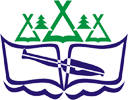 Межрегиональная научно-практическая конференция«ЭТНОКУЛЬТУРНОЕ ПРОСТРАНСТВО ЮГРЫ: ОПЫТ РЕАЛИЗАЦИИ ПРОЕКТОВ И ПЕРСПЕКТИВЫ РАЗВИТИЯ ПРОГРАММАХанты-Мансийск, 2019Дата проведения: 29 марта 2019 г. Место проведения: г. Ханты-Мансийск, ул. Мира, д. 2, Государственная библиотека Югры, конференц-зал  Телефон для справок: (3467)  33-54-35. Адрес электронной почты:  ouipiir@mail.ru  Регламент выступлений:- на пленарном заседании – до 25 минут;- на сессионных заседаниях – 7-10 минут;- в тематических дискуссиях – до 5 минут.8.30 – 9.00     Регистрация участников конференции  9.05 – 9.20     Приветственные  выступления Савина Надежда Викторовна, советник Первого заместителя Губернатора  Ханты-Мансийского автономного округа - ЮгрыКузнец Ольга Владимировна, консультант Отдела непрерывного образования коренных малочисленных народов Севера Департамента образования и молодежной политики Павлова Ольга Михайловна, директор бюджетного учреждения Ханты-Мансийского  автономного округа - Югры "Государственная библиотека Югры"Сподина Виктория Ивановна, директор бюджетного учреждения Ханты-Мансийского  автономного округа - Югры "Обско-угорский институт прикладных исследований и  разработок"9.20 – 11.00     Пленарное заседание:А. А. Бурыкин, д.филол.н., д.ист.н., ведущий научный сотрудник Института лингвистических исследований РАН (Санкт-Петербург)«Языки коренных народов Севера: 40 лет вызовов и ответов»О. И. Налдеева, д.филол.н., проф., зав. кафедрой родного языка и литературы Мордовского государственного педагогического института им. М.Е. Евсевьева (Саранск)«Жанровые стратегии современной финно-угорской поэзии: традиции и новаторство»Е. А. Пивнева, к.ист.н., зав. отделом Севера и Сибири Института этнологии и антропологии РАН (Москва)«Коренные малочисленные народы Севера в этнокультурной панораме современной Югры»11.00 – 11.20     Кофе-пауза11.20 – 12.45I сессия: «Этнокультурное пространство Югры: бренды и образы»Модератор: С. А.  Попова, к.ист.н., Обско-угорский институт прикладных исследований и    разработок (Ханты-Мансийск)Эксперты:Т. В. Волдина, к.ист.н., ведущий научный сотрудник отдела Истории и этнологии Обско-угорского института прикладных исследований и разработок (Ханты-Мансийск)«Основные принципы организации жизненного пространства обских угров как один из маркеров территориального брендинга»А. Г. Киселёв, д.ист.н., зав. отделом Истории и этнологии Обско-угорского института прикладных исследований и разработок (Ханты-Мансийск)«Бренды и образы Югры. К постановке вопроса»Е. П. Мартынова, д.ист.н., профессор кафедры Истории и археологии Тульского государственного педагогического ун-та (Тула)«Обско-угорская этническая мобилизация: символы и механизмы»Е. А. Пивнева, к.ист.н., зав. отделом Севера и Сибири Института этнологии и антропологии РАН (Москва)«Институты и практики (вос)производства этнических образов в поликультурном пространстве Югры» 12.45 – 13.00       Тематическая дискуссия 13.00 – 14.15       Обед14.15 –15.15II сессия: «Этнокультурное пространство региона и языковое сознание»Модератор: А. А. Шиянова, к.филол.н., ведущий научный сотрудник Обско-угорского института прикладных исследований и разработок (Ханты-Мансийск)Эксперты:Н. И. Вах, заместитель директора объединенной редакции национальных газет "Ханты ясанг" и "Луима сэрипос" (Ханты-Мансийск)«Этнические СМИ и их роль в этнокультурном пространстве Югры» Л. Н. Панченко, научный сотрудник отдела мансийской филологии и фольклористики Обско-угорского института прикладных исследований и разработок (Ханты-Мансийск)«Менкв/Лесной великан в фольклоре народа манси»А. Р.  Станиславец, преподаватель мансийского языка Ханты-Мансийского технолого-педагогического колледжа (Ханты-Мансийск)«Ханты-Мансийский технолого-педагогический колледж в этнокультурном пространстве Югры: опыт подготовки педагогических кадров по родным языкам» 15.15 – 15.30       Тематическая дискуссия 15.30 – 16.00       Кофе-пауза16.00 – 17.15III сессия: «Этнокультурное пространство финно-угорского фольклора и  литературы: история и современное состояние»Модератор: Е.В. Косинцева, д.филол.н., зам директора по научной работе Обско-угорского института прикладных исследований и разработокЭксперты:С. С. Динисламова, к.филол.н., ведущий научный сотрудник отдела Обско-угорских литератур Обско-угорского института прикладных исследований и разработок (Ханты-Мансийск)«Литературное творчество и этнокультурные проекты Ювана Шесталова: продолжение традиции»С. Д. Дядюн старший научный сотрудник Фольклорного центра Обско-угорского     института прикладных исследований и разработок (Ханты-Мансийск)«Стереотипность  хантыйской народной сказки как отражение этноязыковой картины мира»А. Н. Семёнов, д.пед.н., зав. отделом Обско-угорских литератур Обско-угорского     института прикладных исследований и разработок (Ханты-Мансийск)«Концептосфера  лирики А.С. Тарханова»В. Л. Сязи, к.филол.н., ведущий научный сотрудник отдела Обско-угорских литератур Обско-угорского института прикладных исследований и разработок (Ханты-Мансийск)«Этнокультурное пространство прозы Е.Д. Айпина»17.15 – 17.30       Тематическая дискуссия 17.30 – 18.30       Итоговое заседание